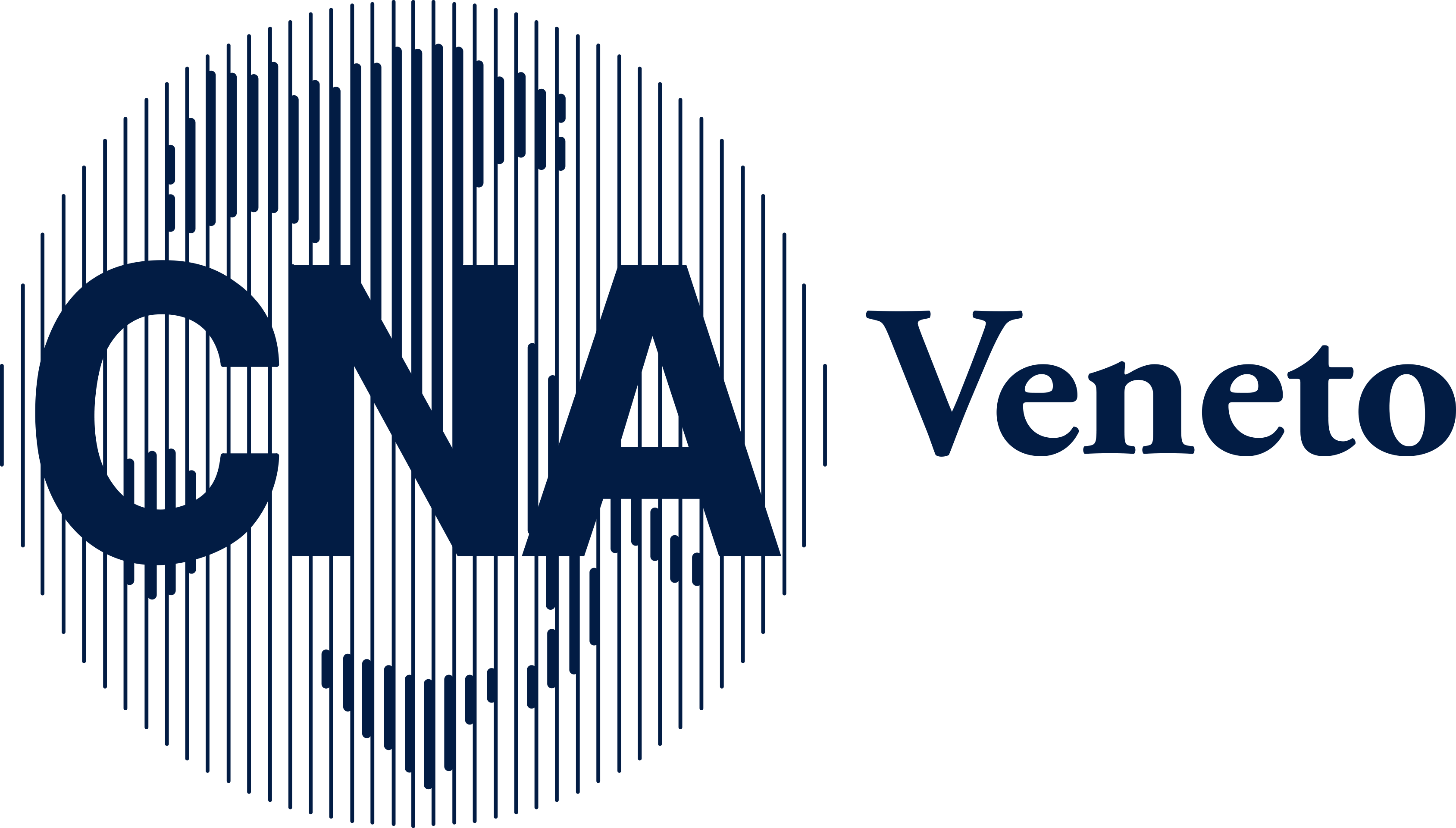 PREMIO COMPRAVERDE VENETO – IMPRESE, V EDIZIONEIl PREMIO COMPRAVERDE VENETO – IMPRESE è promosso dalla Regione del Veneto, con la collaborazione di Unioncamere Veneto, Confindustria Veneto, CNA Veneto e Confartigianato Veneto.BENEFICIARIImprese, con sede in Veneto, iscritte in una delle Camere di Commercio del Veneto o all’Albo delle Imprese Artigiane.SEZIONI DI CONCORSO1. Micro e Piccole imprese;2. Medie imprese;3. Grandi imprese;4. Imprese artigiane;5. Start up e start up innovative.CATEGORIE DEL PREMIORIVOLUZIONE VERDE E TRANSIZIONE ECOLOGICA: processi produttivi che utilizzano materiale di recupero e/o riduzione di consumo di energia e/o di materie prime;COESIONE E INCLUSIONE: prodotti/servizi che promuovono l’imprenditoria giovanile, la parità di genere e l’assunzione di giovani (under 36) e/o di donne e altre categorie di soggetti svantaggiati.ELEMENTI DI VALUTAZIONE (non essenziali per l’ammissione al bando)Per la CATEGORIA PICCOLE IMPRESE, IMPRESE ARTIGIANE E START UP potrà costituire elemento di punteggio aggiuntivo il possesso di almeno una delle seguenti certificazioni: di qualità conforme alle norme europee della serie UNI EN ISO 9001:2015; ambientali di sistema ad adesione volontaria; ambientale ai sensi della norma UNI EN ISO 14001:2015; di responsabilità sociale; energetiche; in materia di sicurezza e qualità nei luoghi di lavoro;o, in alternativa al possesso della relativa certificazione, sarà sufficiente:1. avere avviato l’iter per l’ottenimento della certificazione;2. avere intrapreso azioni per l’attuazione degli acquisti sostenibili;3. avere intrapreso azioni per la qualifica, selezione e valutazione dei fornitori;4. avere intrapreso azioni per il coinvolgimento, l’incentivazione e la sensibilizzazione.PREMI E MENZIONIAi vincitori saranno corrisposti i seguenti premi: attestato; presentazione dell’iniziativa e dell’azienda durante la cerimonia; utilizzo del logo del Premio per due anni (prorogabile); possibilità di ottenere un punteggio aggiuntivo nei bandi della Regione del Veneto nei due anni successivi, …TEMPISTICHEPer partecipare è necessario far pervenire, entro il 30 APRILE 2022 la documentazione descritta nel bando.